Venir à Bû depuis ParisPrenez la N12 Direction Dreux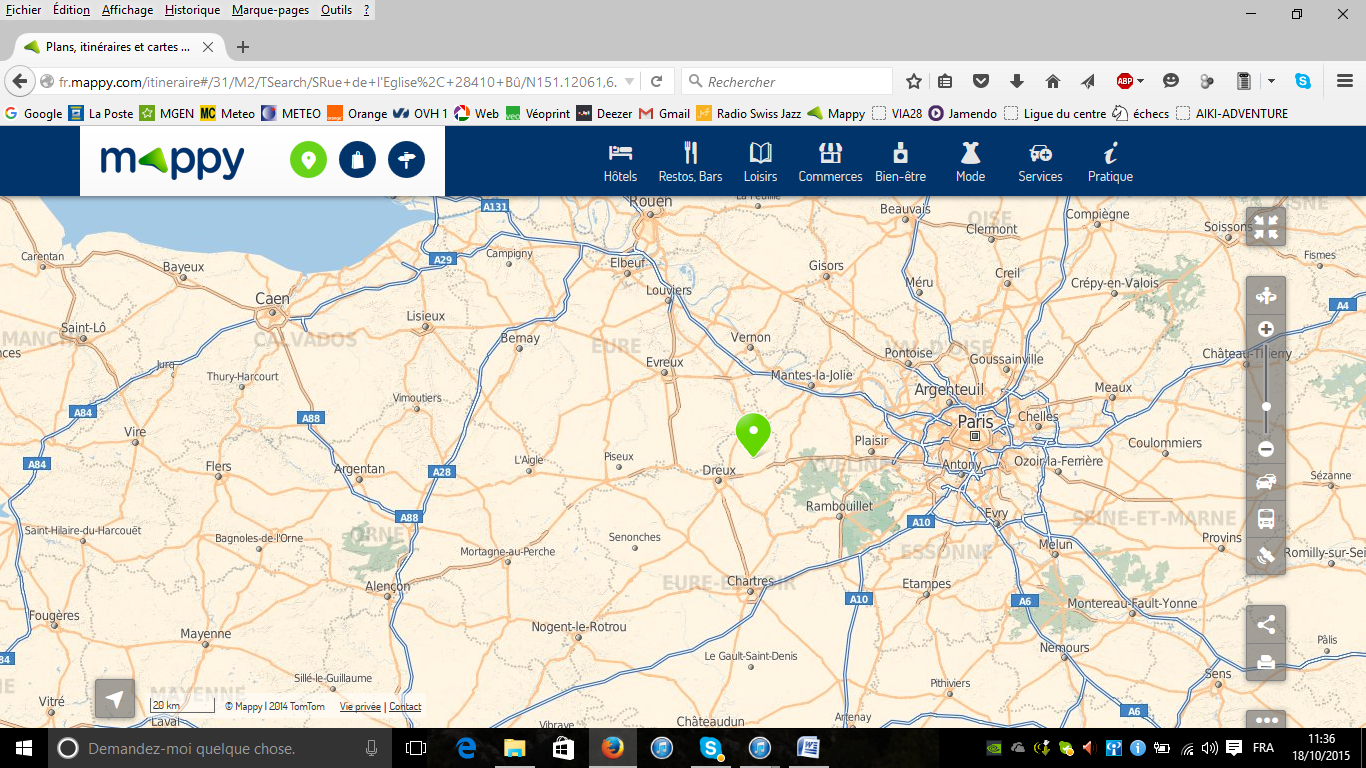  Ne sortez pas à Houdan ni à Goussainville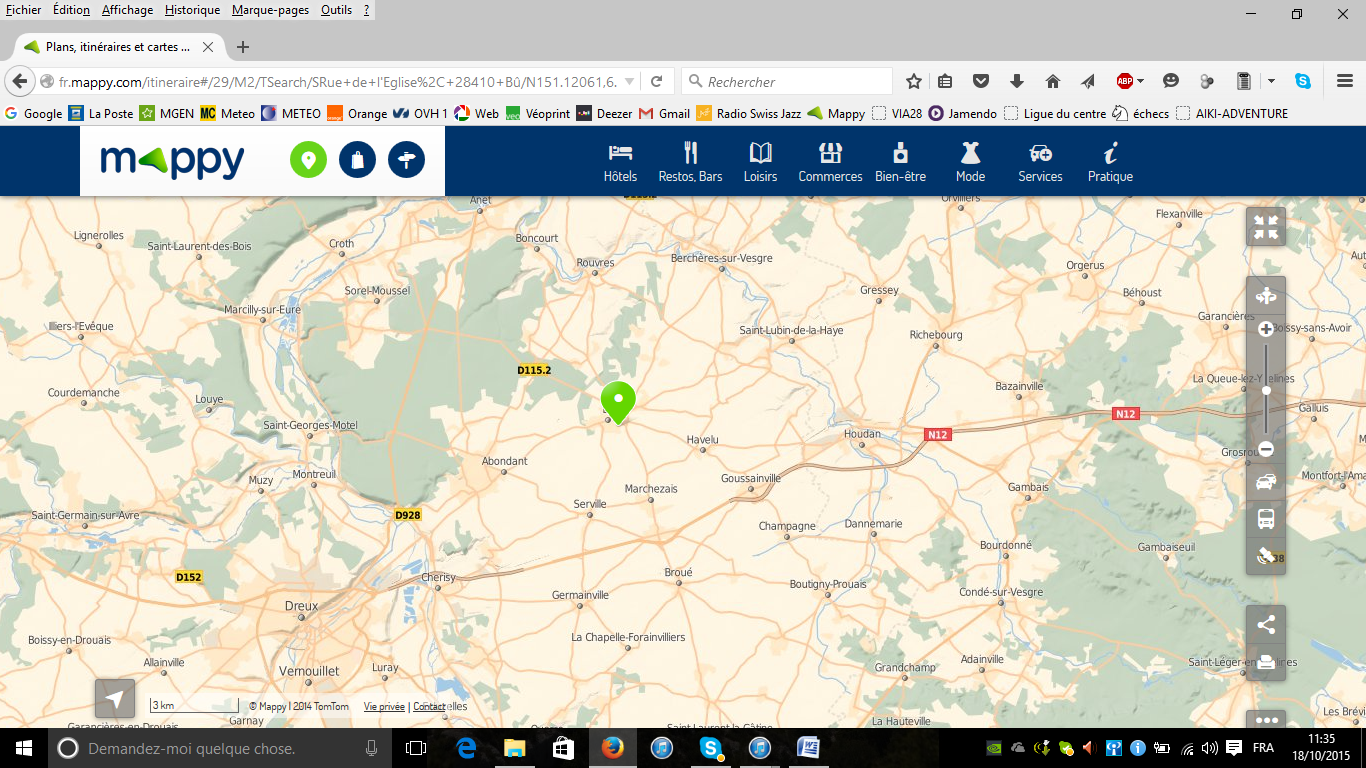 Sortez à Marolles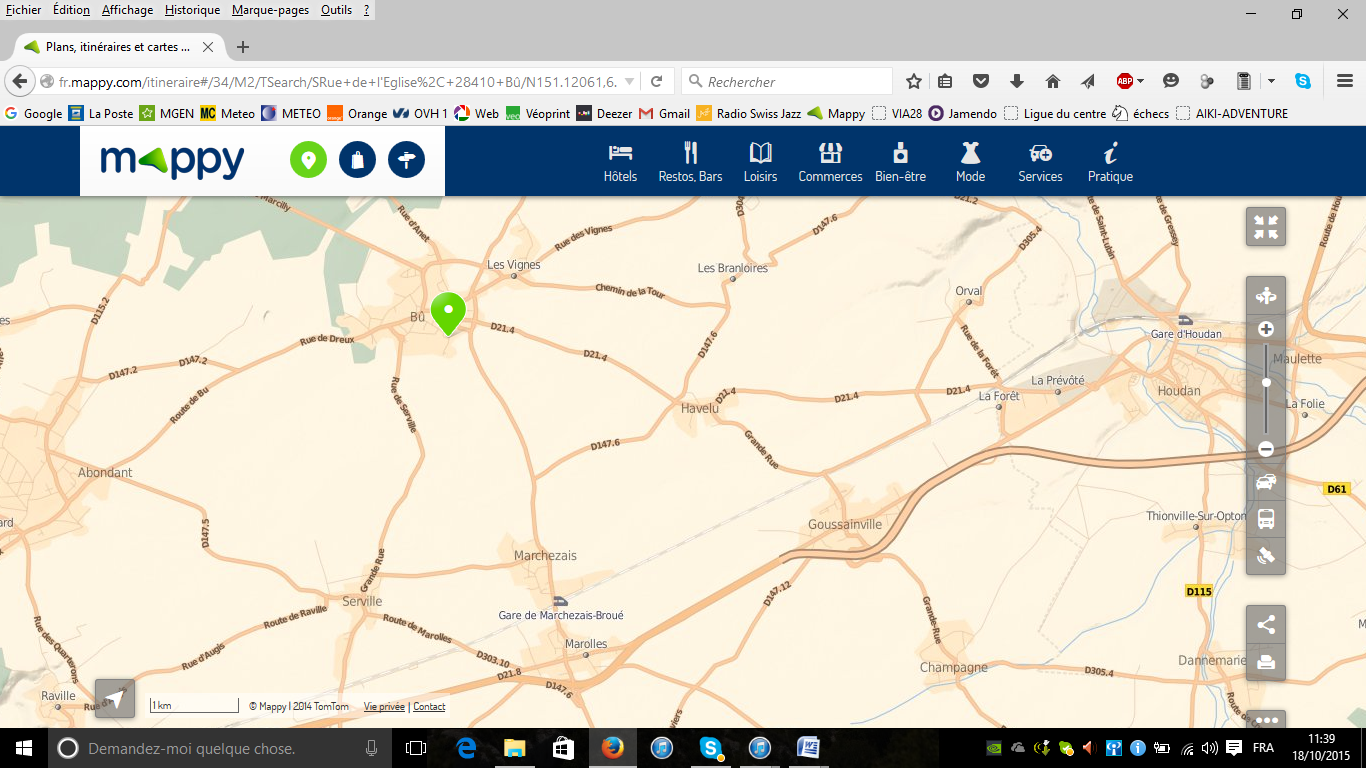 En arrivant à Bû, tourner à gauche direction centre villepuis encore à gauche, vous êtes rue de l'égliseAller tout au bout, le gymnase est à droite.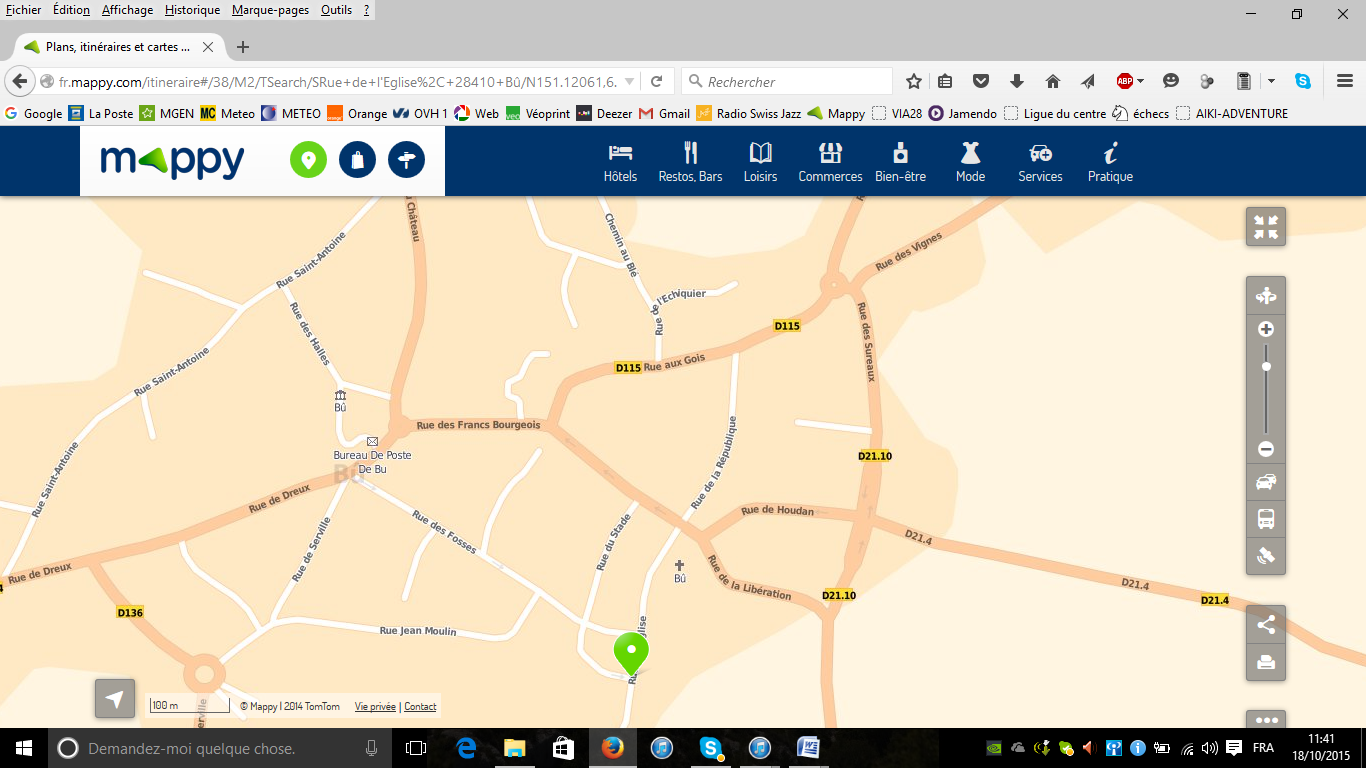 